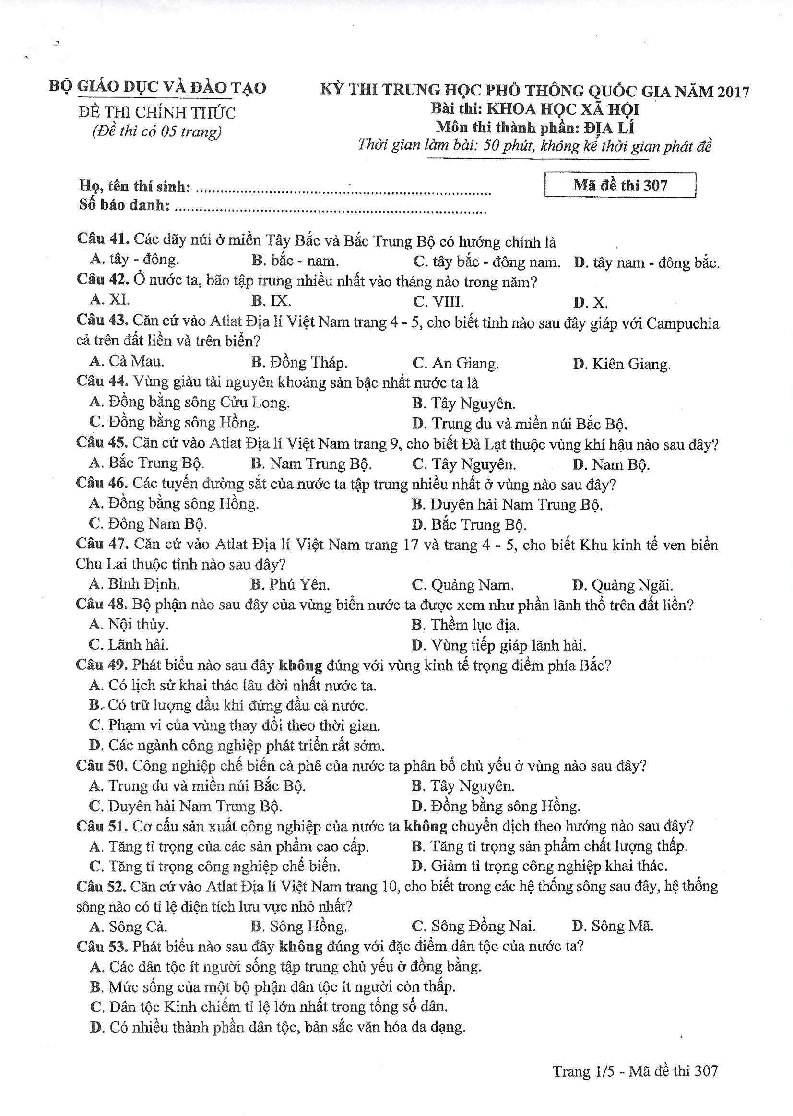 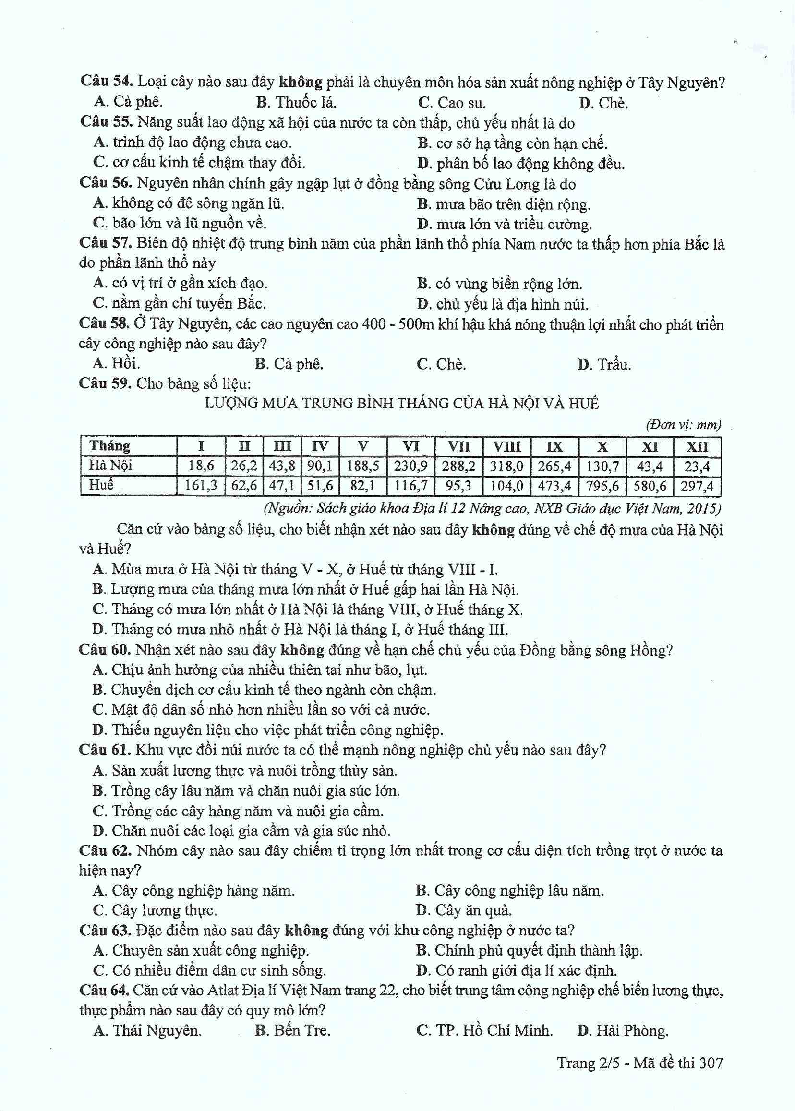 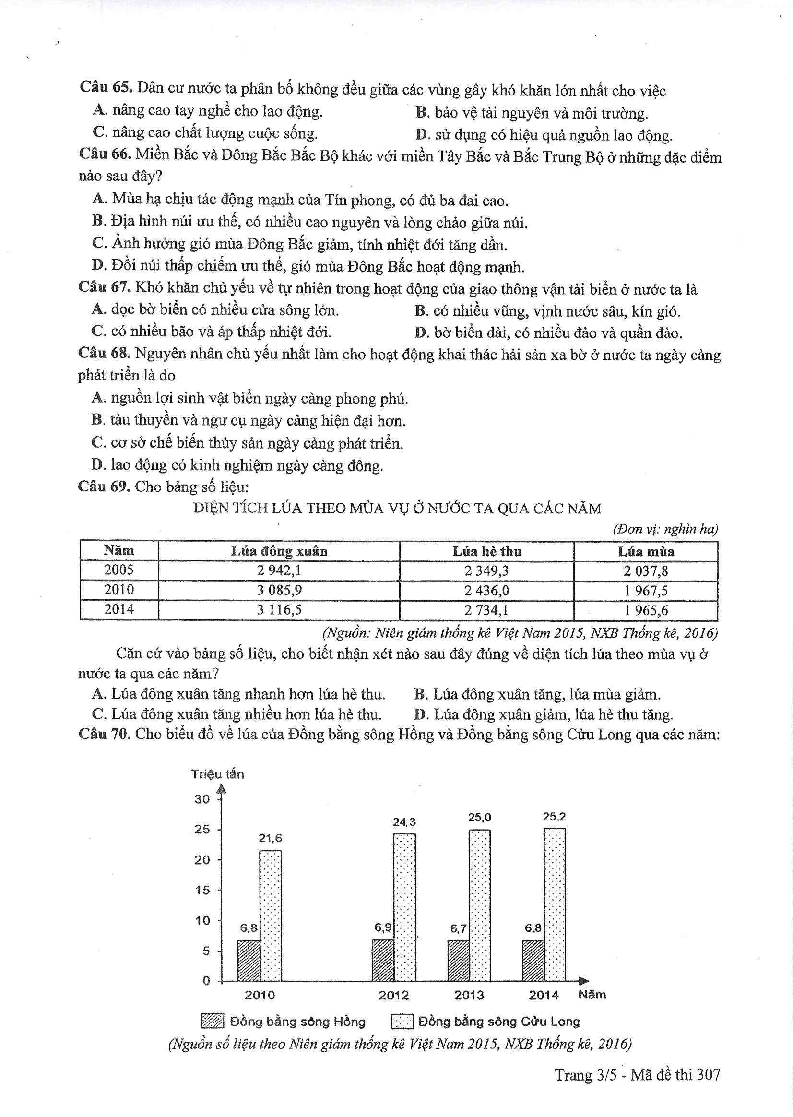 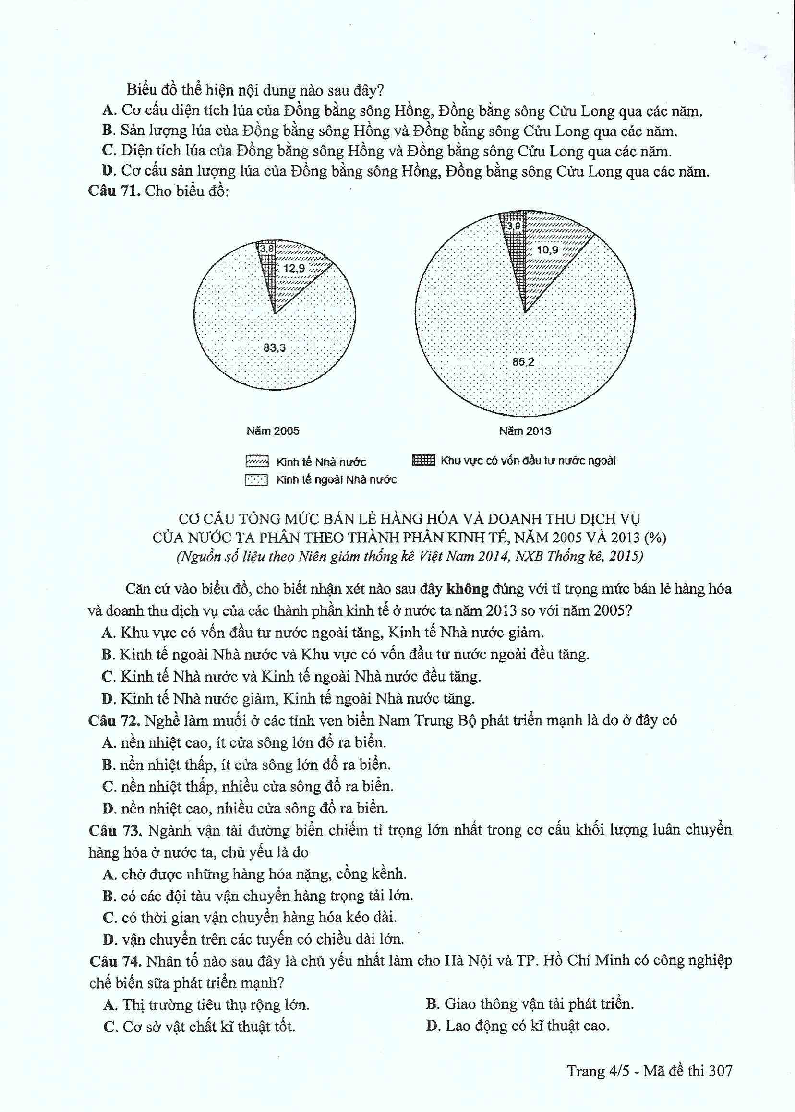 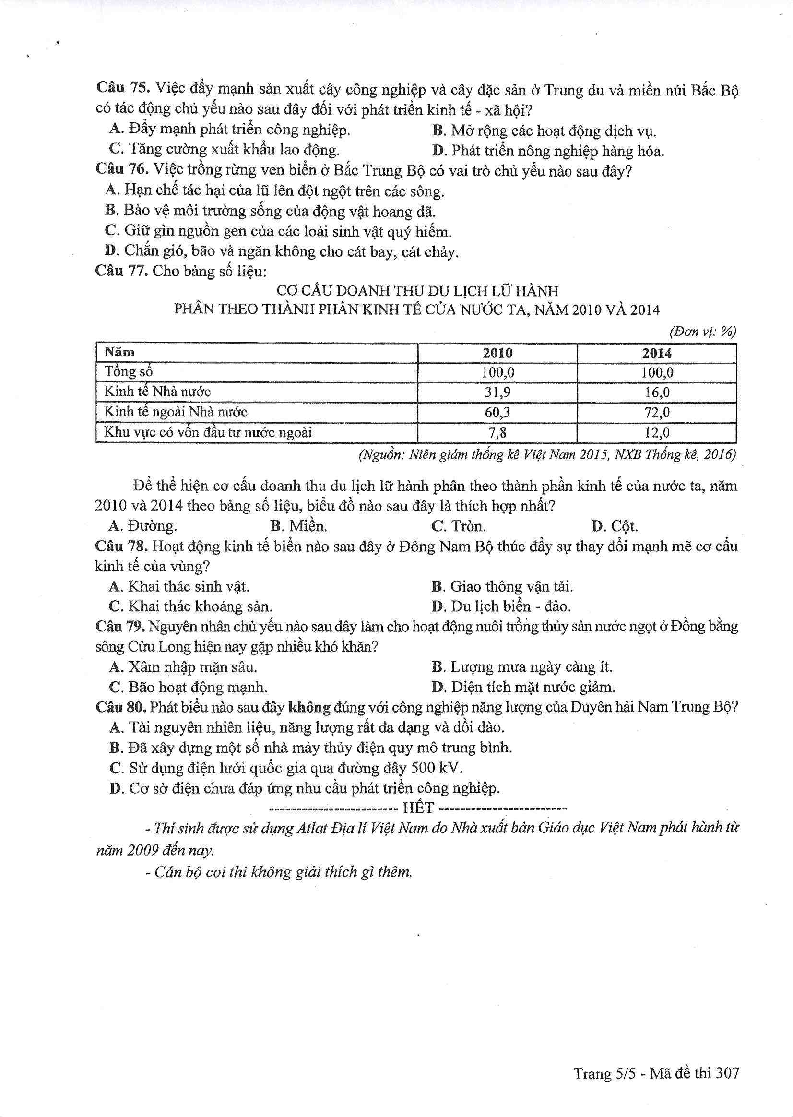 ĐĐÁP ÁN MÃ ĐỀ 307 – ĐỀ THI ĐỊA LÝ THPTQG NĂM 2017CâuĐáp ánCâuĐáp án41C61B42B62C43D63C44D64D45C65D46A66D47C67C48A68B49B69B50B70B51B71C52D72A53A73D54B74A55A75D56D76D57A77C58B78C59B79A60C80A